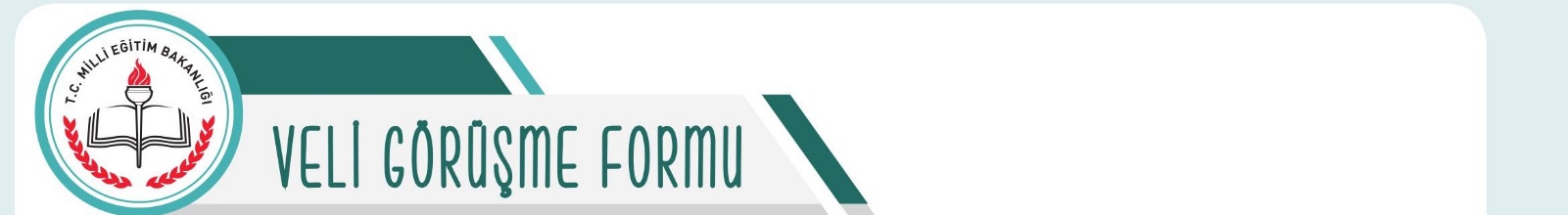 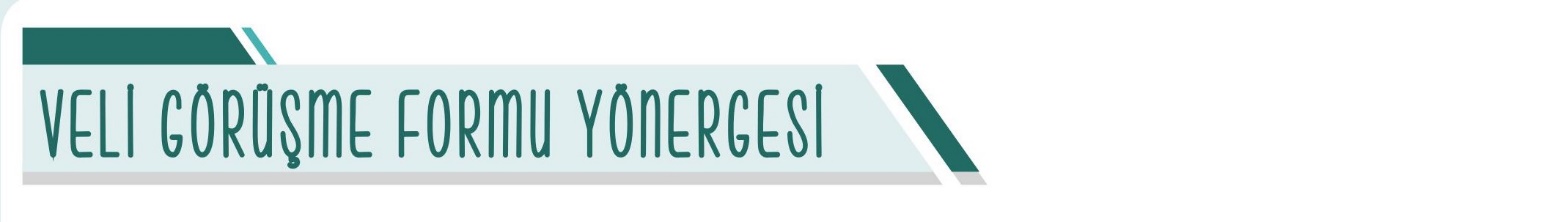 KULLANIM AMACI: İlk görüşmeden sonra yapılan veli görüşmeleri için kullanılır. Her kademedeki öğrenci velisiyle yapılan görüşmelerde kullanılır. Görüşmelerde, ev ve aile ortamında yaşanılan durumlar, öğrencinin okul ve evdeki genel durumu, görüşme konusu dahilindeki öğrenci tutum ve davranışlarının seyri, ebeveynlik becerisinin artırılmasına ilişkin ev ödevi verildi ise, verilen ev ödevlerinin seyri, görüşme sonlandırılmayacak ise bir sonraki görüşmenin konuları ele alınır. KİMLER KULLANIR? Okul ve kurumlarda görev yapan rehberlik öğretmenleri tarafından kullanılır. DİKKAT EDİLECEK HUSUSLAR Veli görüşmeleri, öğrenci görüşmeleri ile uyumlu olarak gerçekleştirilir. Yapılan görüşme Görüşme Aylık Kayıt Çizelgesine işlenerek, Yıl Sonu Çalışma Raporu için veri sağlanır. Form öğrencinin dosyasında saklanır. Ad  Soyadı- İmzaAd  Soyadı- İmzaAd  Soyadı- İmzaAd  Soyadı- İmzaAd Soyad- İmzaAd Soyad- İmzaAd Soyad- İmza